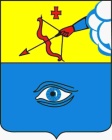 ПОСТАНОВЛЕНИЕ___18.01.2024__                                                                                       № __13/2__ г. ГлазовО внесении изменений в Постановление Администрации города Глазова от 30.08.2022 № 26/3«Об организации бесплатного горячего питания обучающихся получающих начальное общее образование в муниципальных общеобразовательных учреждениях города Глазова»В целях социальной защиты детства и сохранения здоровья  подрастающего поколения,  в соответствии со ст.16 Федерального закона от  06.10.2003 г. № 131-ФЗ  «Об общих принципах организации местного самоуправления в Российской Федерации», Федеральным Законом от 29 декабря 2012 года № 273 – ФЗ «Об образовании в Российской Федерации»,   с приказом Министерства образования и науки Удмуртской Республики от 01.12.2023 №1936 «Об установлении размера средней стоимости одного горячего питания в день на одного обучающегося, получающего начальное общее образование в образовательных организациях», с Решением Глазовской городской Думы от  20.12.2023 № 443 «О бюджете города Глазова на 2024 год и плановый период 2025 и 2026 годов», руководствуясь Уставом муниципального образования «Городской округ «Город Глазов» Удмуртской Республики»ПОСТАНОВЛЯЮ: 	1. Внести  в постановление Администрации города Глазова от 30.08.2022 года № 26/3 «Об организации бесплатного горячего питания обучающихся получающих начальное общее образование в муниципальных общеобразовательных учреждениях города Глазова» следующие изменения:           1.1. Пункт 1 постановления изложить в следующей редакции:	«Управлению образования Администрации города Глазова (начальник Обухова О.О.):Организовать с 09.01.2024 года бесплатное одноразовое питание (6 дней в неделю при шестидневной учебной неделе, 5 дней в неделю при пятидневной учебной неделе) для обучающихся, получающих начальное общее образование в муниципальных общеобразовательных организациях города. Установить размер средней стоимости одного горячего питания в день на одного обучающегося, получающего начальное общее образование в образовательных организациях, при организации горячего питания образовательными организациями посредством заключения контракта на оказание услуг, в размере  90 (Девяносто) рублей 00 копеек, в том числе: - 89,55 руб. за счет средств бюджета Удмуртской Республики;- 0,45 руб. за счет средств бюджета города Глазова».2. Настоящее постановление вступает в силу с момента подписания и распространяется на правоотношения, возникшие с 09.01.2024.	2. Контроль за исполнением настоящего постановления возложить на Первого заместителя Главы Администрации города Глазова О.В. Станкевич.Администрация муниципального образования «Городской округ «Город Глазов» Удмуртской Республики»(Администрация города Глазова) «Удмурт Элькунысь«Глазкар»  кар округ»муниципал кылдытэтлэн Администрациез(Глазкарлэн Администрациез)Глава города ГлазоваС.Н. Коновалов